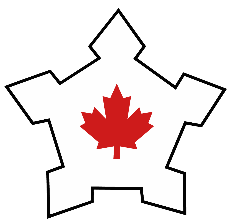 THE ROSS MUNRO AWARD NOMINATION FORM 2023
NOMINEE INFORMATION: NAME OF NOMINEE (PLEASE PRINT)TITLE ORGANIZATIONPHONE / EXTENSION	EMAILNOMINATOR INFORMATION: NAME OF NOMINATOR (PLEASE PRINT)COMPANY AND POSITION (IF APPLICABLE)PHONE / EXTENSION	EMAILSIGNATURERemember to include in your nomination package;This completed nomination form.Nomination letter outlining a clear summary of the reasons for the nomination.Nominee biographyExamples of work of nomineeNomination letters of support (optional)Closing Date: January 31, 2022METHODS OF SUBMISSIONEmail: Subject Line: Ross Munro Nominationnominations@cdainstitute.caMail:  Conference of Defence Associations Institute           Ross Munro Award Committee, 900-75 Albert Street, Ottawa, Ontario, K1P 5E7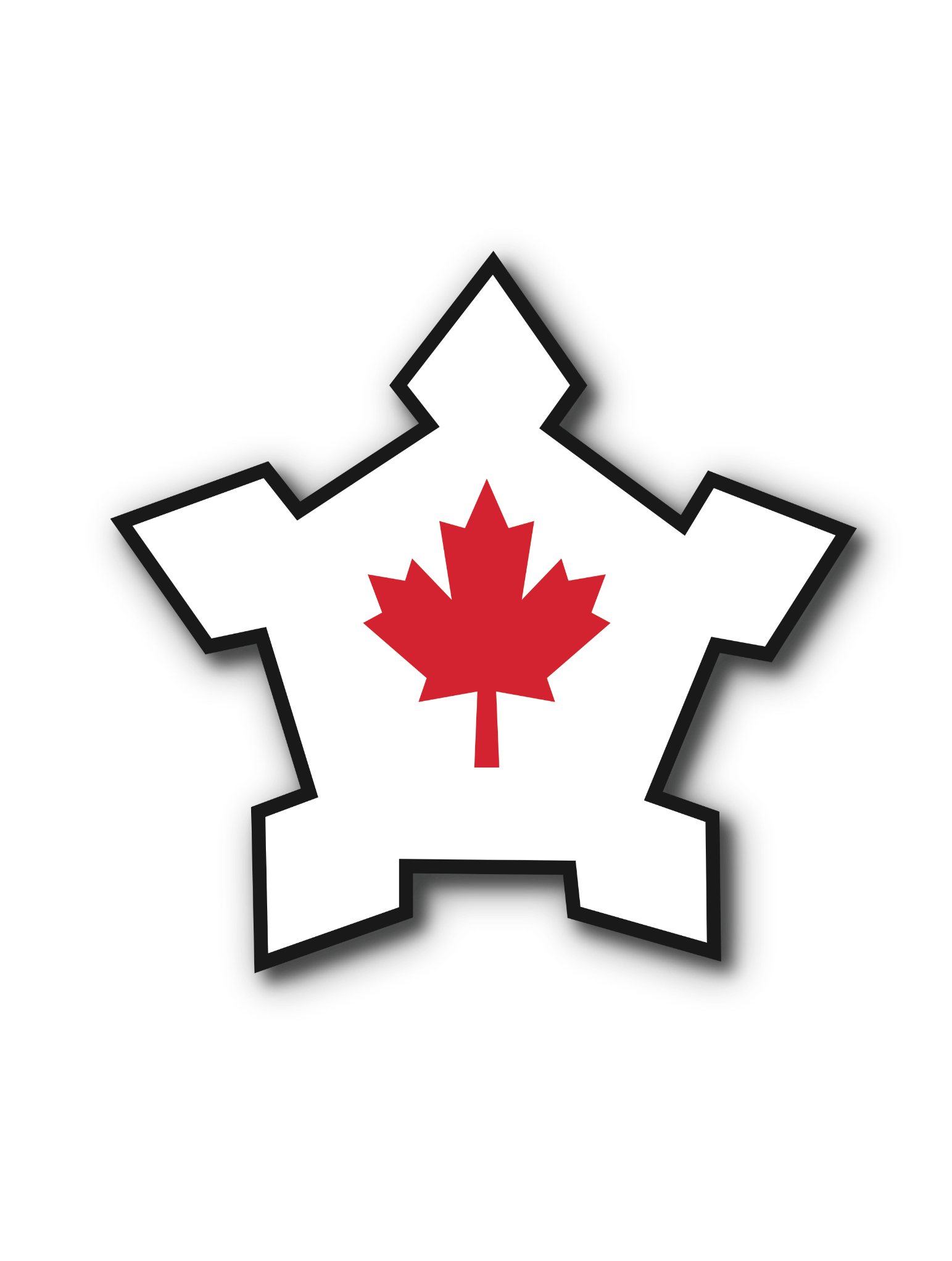 The Conference of Defence Association and the CDA Institute are committed to respecting personal privacy and safeguarding personal information. Personal information collected on the form will be used only for purposes related to our awards program.